Karlskrona Simsällskap har härmed nöjet att tillsammans med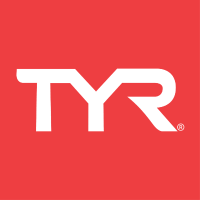 inbjuda tillTYR SWIM		11 maj 2019	Plats:	Karlskrona Simhall 				( bassäng, 8 banor, elektronisk tidtagn.)	Insim:	Klockan 09.00-09.45 	Tävling start:	Klockan 10.00	 	Tävling slut:	ca kl 14.00 	Klasser:                         Tävlingen är indelad i följande ålderklasser:                 A - Pojkar / Flickor 16 år-äldre (2003-äldre)                       B - Pojkar / Flickor 14-15år (2004-2005)	C - Pojkar / Flickor 12-13 år (2006-2007)                       D - Pojkar / Flickor 11 år och yngre (2008-yngre)	E - Pojkar / Flickor 10-11 år (2008-2009) Osanktionerad	F - Pojkar / Flickor 9 år och yngre (2010-) OsanktioneradKlasserna E och F kommer att vara osanktionerade, vilket betyder att simmaren diskas inte vid felaktig start/simning/målgång och vi rapporterar inte tiderna till Tempus.  Anmälan	Skall göras via Tempus anmälan eller med WinGrodan anmälningsfil. Anmälan skall vara KSS tillhanda senast den 3/5. (e-post till simsport@karlskronasimsallskap.se)	Efteranmälningar tas emot i mån av plats fram till den 9/5 mot dubbel avgift.	Vi förbehåller oss rätten till strykningar vid för stort deltagarantal. Extra loppDet kommer att finnas möjlighet att simma extra lopp för er som vill få en registrerad tid i någon sträcka som inte simmas under tävlingen. Dock max 200 meter. Detta till en kostnad av 100 kronor per start (faktureras).	Anmälningsavgift	Anmälningsavgiften är 60 kronor per start (faktureras).	Startlista	Startlistan publiceras på Karlskrona simsällskaps hemsida.     Strykningar Strykningar under tävlingsdagen inlämnas senast 50 min innan tävlingens start.PriserTyr kommer att dela ut priser till de tre bästa i varje sanktionerad gren i klass      A,B,C och D. I de osanktionerade klasserna E och F så delas deltagarmedaljer ut. En deltagarmedalj per person. Frågor	På e-post till: simsport@karlskronasimsallskap.se eller till KSS kansli på telefon 0455-803 34. Hjärtligt välkomna!Grenordning: 25 m Frisim Pojkar E,F25 m Frisim Flickor E,F50 m Frisim Pojkar D50 m Frisim Flickor D100 m Frisim Pojkar A,B,C100 m Frisim Flickor A,B,CPaus 5 minuter och prisutdelning gren 1-625 m Ryggsim Pojkar E,F25 m Ryggsim Flickor E,F50 m Ryggsim Pojkar D50 m Ryggsim Flickor D100 m Ryggsim Pojkar A,B,C100 m Ryggsim Flickor A,B,CPaus 10 minuter och prisutdelning gren 6-1225 m Bröstsim Pojkar E,F 25 m Bröstsim Flickor E,F50 m Bröstsim Pojkar D50 m Bröstsim Flickor D100 m Bröstsim Pojkar A, B,C100 m Bröstsim Flickor A, B,CPaus 10 minuter och prisutdelning gren 11-1825 m Fjärilsim Pojkar E,F 25 m Fjärilsim Flickor E,F50 m Fjäril  Pojkar C,D50 m Fjäril Flickor C,D 100 m Fjärilsim Pojkar A,B100 m Fjärilsim Flickor A,BPaus 10 minuter & Prisutdelning 19-20200 m medley Pojkar A,B,C200 m medley Flickor A,B,C